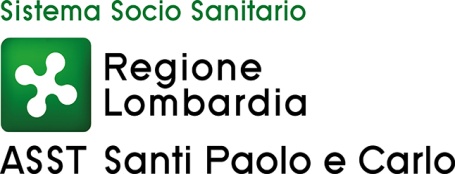 RICHIESTA Dl ACCESSO CIVICO(Art.5, comma 1 del Decreto Legislativo 14  marzo 2013, n. 33, "Riordino della disciplina riguardante gli obblighi di pubblicità, trasparenza e diffusione di informazioni da parte delle Pubbliche Amministrazioni", come modificato dal D.Lgs. n. 97/2016)							       AL RESPONSABILE DELLA PREVENZIONE							       DELLA CORRUZIONE E DELLA TRASPARENZA							       ASST SANTI PAOLO E CARLO							       protocollo@pec.asst-santipaolocarlo.itIl/La sottoscritto/aCognome*_______________________________	Nome*____________________________________Nato/a a*________________________________	il ________________________________________Residente in*_____________________________ 	Via______________________________, N. ______E-mail*__________________________________	Cell. ______________________________________Tel. _____________________________________	PEC ______________________________________*Campi obbligatoriCHIEDEin adempimento alle disposizioni previste dal D. Lgs. 14 marzo 2013, n. 33, come novellato dal D. Lgs. n. 97/2016, di esercitare il diritto di accesso civico rispetto ai seguenti dati, documenti e informazioni, oggetto di pubblicazione obbligatoria:____________________________________________________________________________________________________________________________________________________________________________________________________________________________________________________________________________________________________________________________________________________________A tal fine indica il seguente indirizzo e-mail ai fini della trasmissione della comunicazione di avvenuta pubblicazione dei dati come sopra richiesti e del relativo collegamento ipertestuale:_______________________________________________________________________________________Si allega copia cartacea o scansione digitale del proprio documento d' identità.Luogo e data_______________________________								Firma del richiedente						___________________________________________Si informa che, ai sensi e per gli effetti del Regolamento (UE) 2016/679 del Parlamento europeo e del Consiglio i dati personali sono trattati da responsabili e incaricati designati, anche con strumenti informatici, esclusivamente nell’ambito del procedimento per il quale la presente richiesta viene presentata; in mancanza del conferimento dei dati la richiesta non potrà essere evasa; potrà esercitare i diritti di cui al  Regolamento (UE) 2016/679; il Titolare del trattamento è l’ASST Santi Paolo e Carlo con sede legale in Milano,  via A. Di Rudinì, 8; il Responsabile del trattamento dei dati è il Responsabile della Struttura Operativa aziendale destinataria della presente richiesta di accesso.